NABÍDKA SEMESTRÁLNÍHO STUDIJNÍHO POBYTU VE ŠVÝCARSKUUNIVERZITA  V BAZILEJI 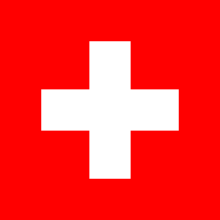 Kdo se může pobytu na Univerzitě  v Bazileji zúčastnit?Student jakéhokoliv programu prezenční formy bakalářského (kromě 1. ročníku) a magisterského studia sekce německého jazyka ÚCJ na PdF UP.Kdy se pobyt uskuteční?Plánovaná doba pobytu je v letní semestr 2016/2017   Kolik studentů se může pobytu účastnit? Semestrální stáž je určena pro 2 studenty PdF UP Jaká je náplň stáže?Účast na přednáškách a seminářích v oblasti germanistikyKaždý úspěšně vybraný student dostane ze švýcarské strany stipendium na úhradu pobytu.Do kdy a jak se mohu přihlásit?Termín podání přihlášek je do 30.10.2016. Plánovány termín realizace ústního pohovoru je dne 3.11.2016. ve 13.00Přihlášku na studijní pobyt naleznete na http://ucj.upol.cz/index.php/cz/aktualityKde získám další informace?Veškeré podrobnosti Vám sdělí PhDr. Olga Vomáčková, Ph.D. (Ústav cizích jazyků PdF UP), email: olga.vomackova@upol.cz.Jaké jsou požadavky?řádně vyplněná a podepsaná závazná přihláškaživotopis výpis dosavadních výsledků studiaznalost německého jazyka na úrovni minimálně B2